This booklet belongs to: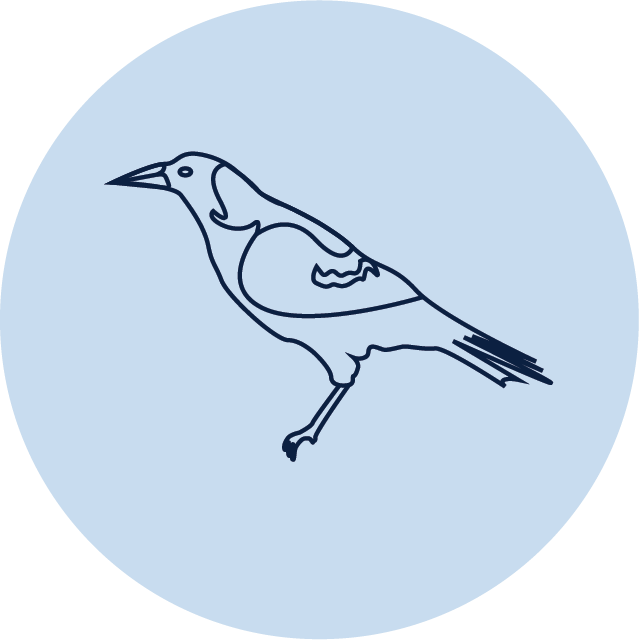 Week B – MondayDay at a glance:Family drawingLearning goal: Children sense and respond to a feeling of belonging.You can access the video via this QR code: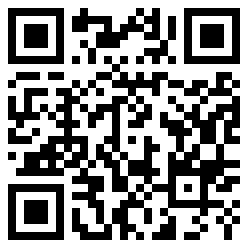 Draw a picture of your special family and friends.If you have pets, you can draw them too.Put your picture on your desk or where you are doing your learning to remind you of who you care about and who cares for you.Describing thingsLearning goal: Children respond verbally and non-verbally to what they see, hear, touch, feel and taste.You can access the video via this QR code: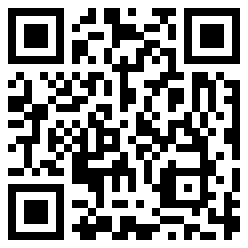 Watch the video and join in the activity.If you can’t watch the video, look at the photo below and start at step 1.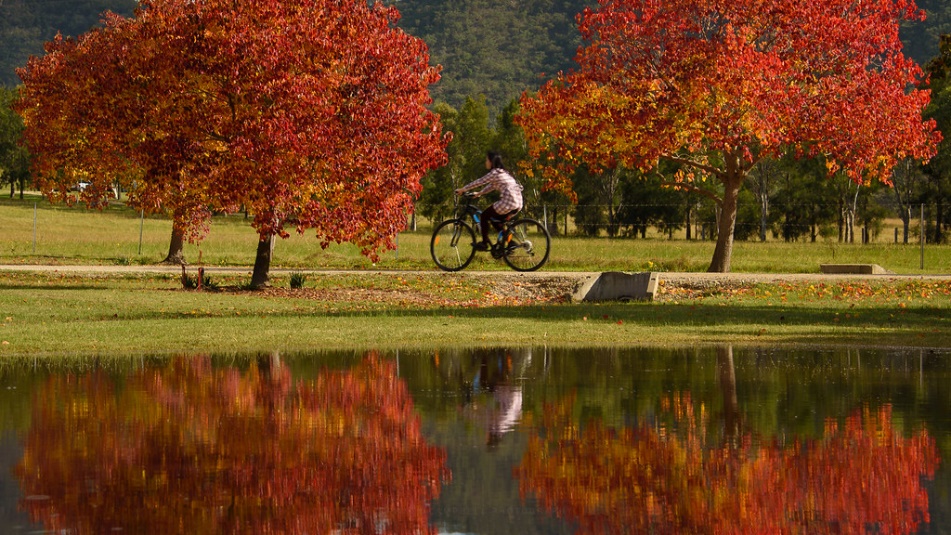 "Visions of Red" by Rodney Campbell is licensed under CC BY-NC-ND 2.0Describe this picture. Remember to use describing words, such as orange, crunchy, dry and beautiful:I can see...I can hear...I can smell...I can feel...The leaves are like...Now it's your turn. Think of different things, or find things in your home, that you can:SeeHearSmellFeel.Find a leaf. Is it the same colour as the ones in the photo?Does it smell?Does it feel crunchy, smooth or spiky?Speaking SpanishLearning goal: Children broaden their understanding of the world in which they live.You can access the video via this QR code. If you can’t watch the video start at step 2 below.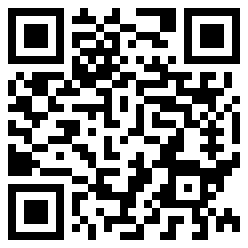 Watch the video and join in the activity.What language or languages do you speak?If you speak a language other than English, do you know the words for the different sports mentioned in the videoBasketballSoccerSwimmingTable tennis AthleticsDancingLearning goal: Children engage in physical activity to stay healthy.Watch the video and join in. You can access the video via this QR code: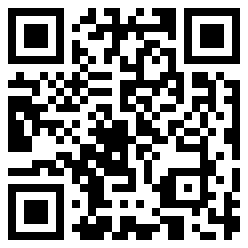 If you can’t watch the video, play your favourite song and dance!Building challenge Learning goal: Children persist to complete a task.Choose one or more of these challenges to complete:Build two towers, each out of different materials. Make the towers exactly the same height.Build a home for a snake.Build a shed for a long, thin car and a tall car.Build a bridge.Build a house with four windows and two doors.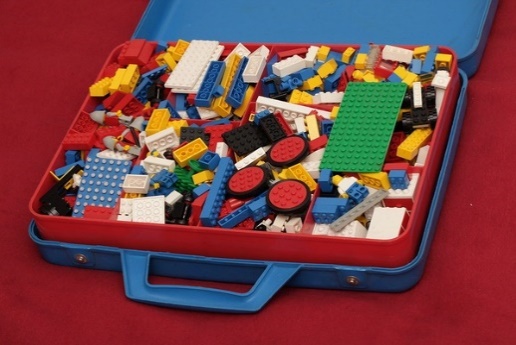 "Old School Lego #1" by pasukaru76 is marked with CC0 1.0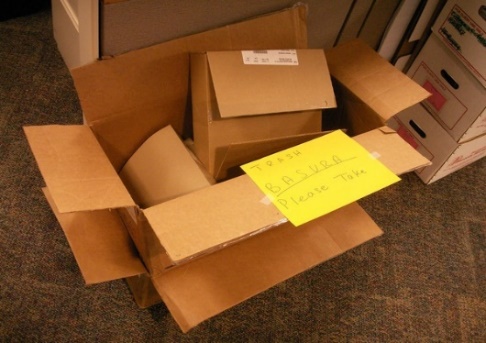 "Basura bilingüe" by Daquella manera is marked with CC0 1.0Extra learning activitiesLearning how to do a perfect composition with a camera is easy with Dorothea beside you. You can access the activity via this QR code. If you can’t access the QR code, complete the activity below.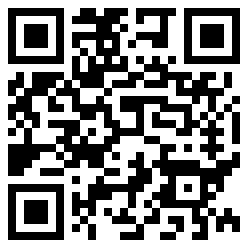 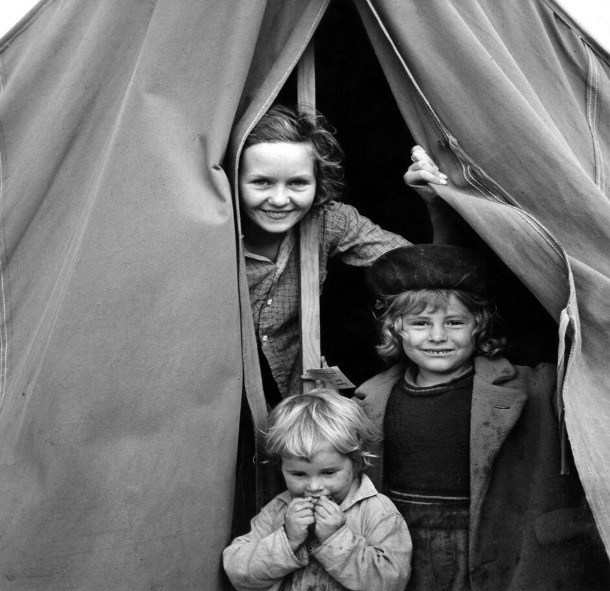 Dorothea Lange, circa 1936Look at the photoDiscuss these questions with a friend or family member. What did you look at first in the photo? What is happening in the photo? What do you think could be happening around the children that the photo does not show?Why do you think the photographer did not include the whole tent in the photo? How are the children positioned in the tent?What does the photo tell you about the children’s lives? Do their facial expressions give you any clues?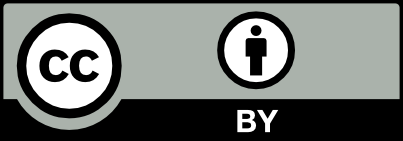 MondayFamily drawingDescribing thingsSpeaking SpanishDancingBuilding challengeDuration10-15 mins15 mins15 mins10 - 20 mins 15-20 minsResources requiredsomething to draw with and draw onnonenonenoneLEGO or blocks or boxes